1. ПОЯСНИТЕЛЬНАЯ ЗАПИСКА.Данная рабочая программа составлена на основе Программы «Математика», авторы  М.Н. Перова, В.В.Эк., изданной в сборнике «Программы специальных (коррекционных) образовательных учреждений VIII вида: 5-9 кл: В 2 сб./ Под ред. В.В.Воронковой. – М.: Гуманитар. изд. центр ВЛАДОС, 2012. – Сб. 1. – 224 с.».Программа ориентирована на учебник для 6 классов общеобразовательных организаций, реализующих адаптированные основные общеобразовательные программы /Математика. 6 класс: учебник для общеобразоват. организаций, реализующих адапт. основные общеобразоват. программы/ М.Н. Перова, Г.М. Капустина. – 14-е изд. – М.: Просвещение, 2018., Рабочую тетрадь по математике под ред. М.Н. Перова, И.М. Яковлева. – М.: Просвещение, 2018.Рабочая программа рассчитана на 140 учебных часов.Цель программы – формирование доступных учащимся математических знаний и умений, их практического применения в повседневной жизни, основных видах трудовой деятельности, при изучении других учебных предметов.Задачи:дать учащимся доступные, качественные, пространственные и временные знания, предусмотренные программой данного класса;максимальное общее развитие учащихся, коррекция недостатков их познавательной деятельности и личностных качеств с учетом индивидуальных возможностей каждого ученика на различных этапах обучения;воспитание у школьников целенаправленной деятельности, трудолюбия, самостоятельности, навыков контроля и самоконтроля, аккуратности, умения принимать решения, устанавливать адекватные деловые, производственные и общечеловеческие отношения в современном обществе.Данная программа реализуется в рамках федерального компонента, через уроки математики.В 6 классе программой предусмотрено 4 часов в неделю.Основные направления коррекционной работы:развитие зрительного восприятия и узнавания;развитие пространственных представлений и ориентации;развитие основных мыслительных операций;развитие наглядно-образного и словесно-логического мышления;коррекция нарушений эмоционально-личностной сферы;обогащение словаря;коррекция индивидуальных пробелов в знаниях, умениях, навыках.2. Требования к уровню подготовки учащихсяВ связи с поставленными задачами на конец года планируются следующие результаты:Личностные результаты:формирование мотивации к учению и познанию;формирование эстетических потребностей, ценностей и чувств;развитие этических чувств, доброжелательности и эмоционально – нравственной отзывчивости, понимания и сопереживания чувствам других людей;развитие навыков сотрудничества со взрослыми и сверстниками в разных социальных ситуациях , умения не создавать конфликтов и находить выход из спорных ситуаций;формирование установки на безопасный, здоровый образ жизни.Метапредметные результаты:овладение способностью принимать и сохранять цели и задачи учебной деятельности и поиска средств ее осуществления;освоение способов решения проблем творческого и поискового характера;формирование умения планировать, контролировать и оценивать учебные действия в соответствии с поставленной задачей и условиями ее реализации;овладение базовыми предметными и межпредметными понятиями, отражающими существенные связи и отношения между объектами и процессами.Предметные результаты:В результате изучения математики, обучающиеся 6 класса должнызнать:десятичный состав чисел в предел 1 000 000; разряды и классы;основное свойство обыкновенных дробей;зависимость между расстоянием, скоростью и временем;различные случаи взаимного положения прямых на плоскости и в пространстве;свойства граней и ребер куба и бруса.уметь:устно складывать и вычитать круглые числа; читать, записывать под диктовку, откладывать на счетах,калькуляторе, сравнивать (больше, меньше) числа в пределах 1 000 000;чертить нумерационную таблицу: обозначать разряды и классы; вписывать в нее числа; сравнивать; записывать числа, внесенные в таблицу, вне ее;округлять числа до любого заданного разряда в пределах 1 000 000;складывать, вычитать, умножать и делить на однозначное число и круглые десятки числа в пределах 10 000, выполнять деление с остатком;выполнять проверку арифметических действий; выполнять письменное сложение и вычитание чисел,полученных при измерении двумя мерами стоимости, длины и массы;сравнивать смешанные числа;заменять мелкие доли крупными, неправильные дроби целыми или смешанными числами;складывать; вычитать обыкновенные дроби с одинаковыми знаменателями;решать простые задачи на нахождение дроби от числа, разностное и кратное сравнение чисел, решать и составлять составные задачи на встречное движение двух тел;чертить перпендикулярные прямые, параллельные прямые, на заданном расстоянии;чертить высоту в треугольнике;выделять, называть. пересчитывать элементы куба, бруса.ПРИМЕЧАНИЯОбязательноуметь читать, записывать под диктовку, сравнивать (больше-меньше) в пределах 1000 000;округлять числа до заданного разряда;складывать, вычитать умножать и делить на однозначное число и круглые десятки числа в пределах 10000;выполнять устное сложение и вычитание чисел в предела 100;письменно складывать, вычитать числа, полученные при измерении, единицами стоимости, длины, массы;читать, записывать под диктовку обыкновенные дроби и смешанные числа, знать виды обыкновенных дробей, сравнивать их с единицей;узнавать случаи взаимного положения прямых на плоскости и в пространстве;выделять, называть, элементы куба, бруса, их свойства.3. Содержание учебного предметаНумерация чисел в пределах 1 000 000. Получение единиц, круглых десятков, сотен тысяч в пределах 1 000 000, сложение и вычитание круглых чисел в пределах 1 000 000.Получение четырех-, пяти-, шестизначных чисел из разрядных слагаемых, расположение на разрядные слагаемые чтение, запись под диктовку, изображение на счетах, калькуляторе.Разряды; единицы десятки, сотни тысяч, класс тысяч, нумерационная таблица, сравнение соседних разрядов сравнение классов тысячи единиц.Округление чисел до единиц, десятков, сотен, тысяч. Определение количеств разрядных единиц и общего количества единиц десятков, сотен тысяч в числе. Числа простые и составные.Обозначение римскими цифрами чисел ХШ—ХХ.Устное (легкие случаи) и письменное сложение вычитание, умножение и деление на однозначное число и круглые десятки чисел в пределах 10000. Деление с остатком. Проверка арифметических действий.Устное и письменное сложение и вычитание чисел, полученных при измерении двумя мерами стоимости, длины, массы, времени.Обыкновенные дроби. Смешанные числа, их сравнение. Основное свойство обыкновенных дробей, Преобразования: замена мелких долей более крупными (сокращение), неправильных дробей целыми или смешанными числами. Сложение и вычитание дробей (и смешанных чисел) с одинаковыми знаменателями.Простые арифметические задачи на нахождение дроби от числа, на прямую пропорциональную зависимость, на соотношение: расстояние, скорость, время. Составные задачи на Встречное движение (равномерное, прямолинейное) двух тел.Взаимное положение прямых на плоскости (пересекаются, в том числе перпендикулярные не пересекаются, т. е. параллельные), в пространстве; наклонные горизонтальные вертикальные. Знаки ┴ и ||. Уровень, отвес.Высота треугольника, прямоугольника, квадрата.Геометрические тела — куб, брус. Элементы куба, бруса; грани, ребра, вершины, их количество, свойства.Масштаб: 1:1 000; 1:10000; 2 :1; 10 : 1; 100:1.3. 1. Формы организации образовательного процессаВ практике использую следующие методы обучения учащихся с интеллектуальной недостаточностью на уроках математики: (классификация методов по характеру познавательной деятельности).Объяснительно-иллюстративный метод, метод при котором учитель объясняет, а дети воспринимают, осознают и фиксируют в памяти.Репродуктивный метод (воспроизведение и применение информации)Метод проблемного изложения (постановка проблемы и показ пути ее решения)Частично – поисковый метод (дети пытаются сами найти путь к решению проблемы)Исследовательский метод (учитель направляет, дети самостоятельно исследуют).Наиболее продуктивным и интересным считаю создание проблемной ситуации, исследование, поиск правильного ответа.Для развития познавательных интересов стараюсь выполнять следующие условия:избегать в стиле преподавания будничности, монотонности, серости, бедности информации, отрыва от личного опыта ребенка;не допускать учебных перегрузок, переутомления и низкой плотности режима работы использовать содержание обучения как источник стимуляции познавательных интересов;стимулировать познавательные интересы многообразием приемов занимательности(иллюстрацией, игрой, кроссвордами, задачами-шутками, занимательными упражнениями т.д.);специально обучать приемам умственной деятельности и учебной работы, использовать проблемно-поисковые методы обучения.В работе применяются эффективные формы обучения школьников с интеллектуальными нарушениями: индивидуально – дифференцированный подход, проблемные ситуации, практические упражнения. Прививаю и поддерживаю интерес к своему предмету по-разному: использую занимательные задания, загадки и ребусы, наглядные средства обучения, таблицы-подсказки.3.2. Виды, формы и средства контроляКонтроль знаний, умений и навыков учащихся является важной составной частью процесса обучения. Целью контроля является определение качества усвоения учащимися программного материала, диагностирование и корректирование их знаний и умений, воспитание ответственности к учебной работе. Для выяснения роли контроля в процессе обучения математике рассматривают его наиболее значимые функции: обучающую, диагностическую, прогностическую, развивающую, ориентирующую и воспитывающую.Виды контроля:Методы контроля :  устная  проверка,  проверка  письменно- графических  работ, проверка практических работ.Формы контроля: индивидуальный, групповой и фронтальный. При выборе форм контроля необходимо учитывать индивидуальные особенности учащихся по математике и их математические способности. Типы контроля. Различают три типа контроля: внешний контроль учителя за деятельностью учащихся, взаимоконтроль и самоконтроль учащихся. Особенно важным для развития учащихся является самоконтроль, потому что в этом случае учеником осознается правильность своих действий, обнаружение совершенных ошибок, анализ их и предупреждение в дальнейшем. Средства осуществления контроля: -  Устный опрос учащихся у доски,  - Самопроверка по образцу после  объяснения нового материала,  - Взаимопроверка с помощью образца,  - Проверка  учителем  тетрадей  с домашним заданием,  - Математический  диктант,   - Самостоятельная  и  контрольная работы,  - Зачёт, тестовые задания и другие.Знания и умения учащихся по математике оцениваются по результатам их индивидуального и фронтального опроса, текущих и итоговых письменных работ. Учебно – тематический планКонтрольные работыАрифметические действия с целыми числамиПреобразование чисел, полученных при измерении. Сложение и вычитаниеОбыкновенные дробиСложение и вычитание обыкновенных дробейУмножение многозначных чиселДеление многозначных чиселДействия с многозначными числамиАрифметические действия с многозначными числамиУмножение иДеление на однозначные числаИтоговая контрольнаяКАЛЕНДАРНО-ТЕМАТИЧЕСКОЕ ПЛАНИРОВАНИЕМатематика 6 класс (4 часа в неделю)Приложение 1.Оценочные материалы 6 класс.Входная контрольная работа №1.1. Сравните целые числа.471 …638                  200… 122520…509                  1000…9992. Решите задачу.В одной коробке 650 г крупы, а в другой – 320г. Сколько крупы  в двух коробках?3.Выполните действия.315 + 130          450 – 300    42 * 2            140 : 2472 + 159         612 – 254      193 * 4         488 : 44.Напишите числа, которые состоят:-из 4 сотен 5 десятков 2 единиц;-9 сотен 5 десятков 3 единицы.5. Постройте  ломаную линию из трёх отрезков. Измерьте длину ломанной линии и запишите её.Контрольная работа № 2по теме «Нумерация многозначных чисел».1 уровень.Составьте числа из разрядных слагаемых:400000 + 80000+ 700 +380000+2000+300+7Разложите числа на разрядные слагаемые:57684;       480703.Сравните числа:794008…794800                      200000…199999301795…300010                     99895…100001Округлите числа до сотен:420327;     19763;   293194.Напишите числа от меньшего к большему:200200; 95748; 90890; 1000000; 7000; 69003; 900900.Начертите прямоугольник со сторонами 5см и 8 см и найдите его периметр.уровень.Составьте числа из разрядных слагаемых:400000 + 80000+ 700 +3.Разложите числа на разрядные слагаемые:57684.       Сравните числа:794008…794800                      200000…199999301795…300010                     99895…100001.Округлите числа до десятков:420327;     19763.  Напишите числа от меньшего к большему:200200; 95748; 90890; 1000000; 7000; 69003; 900900.    6. Начертите прямоугольник со сторонами 5см и 8 см и найдите его периметр.3 уровень.Составьте числа из разрядных слагаемых:400 + 80 +3Разложите числа на разрядные слагаемые:576;       480.Сравните числа:794…800                      200…999395…300                     895…1000Вставьте пропущенные числа:356……..360;   Округлите числа до десятков:423;     131.6. Начертите прямоугольник со сторонами 5см и 8 см.Контрольная работа №3  по теме«Сложение и вычитание многозначных чисел» I уровень1 уровень.1. В заповеднике живут 2350 волков, зайцев на 1235 больше, чем волков, а лис на 356 меньше, чем волков. Сколько всего волков, зайцев и лис живёт в заповеднике?2. Решите примеры и сделайте проверку. 4378 + 1845            7010 – 59875907 + 4093             8200 – 12693 . Найдите неизвестное числа.760 + x = 3051           9000 – x = 714x – 2448 = 40894. Начертите прямую. Отметьте на ней точку и при помощи чертёжного угольника проведите перпендикуляр.2 уровень.1. На фабрике изготовили   искусственного шёлка, а натурального на  меньше. Сколько метров шёлка изготовили на фабрике?2. Решите примеры и сделайте проверку.2475 + 3016              3917 - 28457612 + 1598              5000 – 16423. Найдите неизвестное числа.470 +x = 1900x -  356 = 4744. Начертите прямую. Отметьте на ней точку и при помощи чертёжного угольника проведите перпендикуляр.3 уровень.1. В классе 45 учащихся. 15 учащихся посещают кружок «Интересная информатика». Сколько учащихся не посещают кружок?2. Решите примеры.590 + 409                        598 - 301437 + 561                        269 – 200.3. По клеткам в тетради начертите при помощи линейки перпендикулярные прямые.Контрольная работа №4  по теме«Сложение и вычитание чисел, полученных при измерении» I уровеньРешить задачу:В куске было 25м 80см ткани. Израсходовали  сначала 19м 60см ткани, а затем ещё 4м 70см. Сколько метров ткани осталось?Решите примеры:2т 195кг + 805кг                           9кг 820г +1кг 180г8ц 82кг + 2ц 18кг                         5ч 15 мин. - 3ч. 50мин.3км 740м + 5км 260м                  2 км – 1км 500м16 ц  - 9ц 20кг                             3ч. – 1ч 25 мин .Начертите с помощью линейки и чертёжного угольника  две параллельные прямые на расстоянии 3см друг от друга.II уровеньРешить задачу:В куске было 25м 80см ткани. Израсходовали   19м 60см ткани. Сколько метров ткани осталось?Решите примеры:2т 195кг + 805кг                           9кг 820г +1кг 180г8ц 82кг + 2ц 18кг                         5ч 55 мин - 3ч. 50мин3км 740м + 5км 260м                  2 км 650м – 1км 500м16 ц  56кг  - 9ц 20кг                    3ч 30мин – 1ч 25 минНачертите с помощью линейки и чертёжного угольника  две параллельные прямые на расстоянии 3см друг от друга.    III уровеньРешить задачу:Саша в магазине купил 1 кг апельсин и 2 кг конфет.  Сколько весит вся покупка?Решите примеры: 90кг + 80кг                           40кг  +10кг 8ц  + 2ц                                  5ч - 3ч700м -200м                            300г +400гПо клеткам в тетради начертите параллельные прямые при помощи линейки.Контрольная работа №5  по теме «Обыкновенные дроби».I уровень.В  магазин  привезли  48кг фруктов.  Вишня составляет  3/8 всех фруктов.  Сколько всего кг вишни  привезли в  магазин?Преобразуйте неправильные дроби:13/2,  26/3.Сравните смешанные числа.33/5…54/5               63/8….63/581/4…83/4                  45/9…65/9Выполните действия.      26/7 + 5                        85/7 – 21/7                          37/10  + 91/10         55/8 + 3/8                                    6 – 1/5                     8 – 2 3/7Начертите  треугольник АВС и проведите в нём высоту.II уровень.В  магазин  привезли  48кг фруктов.  Вишня составляет  3/8 всех фруктов.  Сколько всего кг вишни  привезли в  магазин?Преобразуйте неправильные дроби:13/2,  26/3.Сравните смешанные числа.33/5…54/5               63/8….63/581/4…83/4                  45/9…65/9Выполните действия.      26/7 + 5                        85/7 – 21/7                          37/10  + 91/10         55/8 + 3/8                                    1 – 1/5.Начертите  треугольник АВС и проведите в нём высоту.III уровень.В  магазин  привезли  48кг фруктов.  Вишня составляет  1/8 всех фруктов.  Сколько всего кг вишни привезли в магазин? Сравните дроби.3/5…4/5               3/8….3/51/4…3/4                 7 /9…5/9Выполните действия.      6/7 + 1/7                        5/7 – 1/7                          7/10  + 1/10         5/8 + 3/8                                    3/5 – 1/5                  37/10  + 91/10 Сравните смешанные числа.33/5…54/5               63/8….63/581/4…83/4                  45/9…65/9Начертите треугольник АВС.Контрольная работа №7 по теме «Умножение и деление на однозначное число»1 уровень.1. Решите задачу.С опытного участка собрали 1230кг картофеля, а капусты в 5 раз меньше. Сколько всего овощей собрали с опытного участка?2. Решите примеры.3054 : 2                 1409 * 5           378 *20                  1275 : 3                 2317 * 3        190 *40                   7130 : 5                 2 *  3484 3. Решите примеры1960 : 4 +37291076 *5 – 23804.  Запишите элементы  бруса и их количество.2 уровень.1. Решите задачу.С опытного участка собрали 1230кг картофеля, а капусты в 5 раз меньше. Сколько капусты собрали с опытного участка?2. Решите примеры.3054 : 2                1409 * 5          378 *20     1275 : 3                3 * 2317.3. Решите примеры1960 : 4 +37291076 *5 – 23804.  Запишите элементы бруса.3 уровень.1. Решите задачу.Ученики с опытного участка собрали 30кг картофеля, а капусты в 2 раза больше. Сколько капусты собрали с опытного участка?2. Решите примеры.64 : 2                143 * 2          34 *20     273 : 3                3 * 231.3.  Запишите элементы бруса.ИТОГОВАЯ КОНТРОЛЬНАЯ РАБОТА по математике. 6 класс. I уровень Решите примеры:2625 + 4176,                4597 – 3299,           1183 * 7,           3744 : 8,267 *20,                       2480 : 20.Решите задачу:Автомашина проехала за 4 часа 320км. Сколько километров проедет автомашина за 7 часов, если будет двигаться с той же скоростью?Решите примеры с обыкновенными дробями:7/19  + 9/19                811/20 – 58/20                 Округлите числа до сотен:11546;  17909.Постройте взаимно перпендикулярные прямые с помощью чертёжного треугольника. II уровень Решите примеры:2620 + 4176                4597 – 3296           1183 * 7           3744 : 8Решите задачу:Автомашина проехала за 4 часа 320км. Сколько километров проедет автомашина за 7 часов, если будет двигаться с той же скоростью?Решите примеры с обыкновенными дробями:7/19  + 9/19                811/20 – 58/20                 Округлите числа до сотен:11546;  17909.Постройте взаимно перпендикулярные прямые с помощью чертёжного треугольника.III уровеньРешите примеры:262 + 416                497 – 325           118 * 7           96 : 8Решите задачу:Автомашина проехала за 4 часа 280км. С какой скоростью двигался автомобиль?Решите примеры с обыкновенными дробями:3/9  + 2/9                14/15 – 3/15                 Округлите числа до десятков:11543;  17923.Постройте взаимно перпендикулярные прямые. Оценочные материалы 6 класс. (2 вариант)Входная контрольная работа №1.Вариант 1.Решите примеры.194 х 5                 108 : 3217 х 3                 716 : 4 х 2                 410 : 5Решите примеры.500 :4 х 6             102 х 8 : 472 х 8 : 2              497 : 7 х 9148 х 4 – 310       918 : 3 + 409714 : 7 + 825        535 : 5 – 78Контрольная работа №1Вариант 2.Решите примеры.175 х 4                  612 : 6209 х 3                  414 : 62                  730 : 5Решите примеры.900 : 5 х 3             177 х 2 : 6275 х 3 : 5             604 : 4 х 5385 х 2 – 496        621 :3 + 379654 : 6 + 378        798 : 7 - 86Контрольная работа №2Вариант 1.Начертите таблицу классов и разрядов.Впишите в неё числа: четырёхзначное, пятизначное и шестизначное.Впишите в таблицу число 40 000, увеличьте его в 10 раз, уменьшите в 10 раз.Полученные числа впишите в таблицу.1) Составьте числа из разрядных слагаемых.500 000 + 70 000 + 80 + 4Разложите числа на разрядные слагаемые.480703957008Сравните пары чисел, поставьте знак больше или меньше.794008 . . . 794800301975 . . . 3000101) Вставьте пропущенные числа.357695, . . ., . . ., 357700999996, . . ., . . ., 10000002) Установите изменения и вставьте пропущенные числа.25100, 25200, 25300, . . ., . . ., 25800.Округлите каждое число сначала до десятков, затем до сотен, потом до единиц тысяч.420357816098507432Контрольная работа №2Вариант 2.Начертите таблицу классов и разрядов.    1)Впишите в неё числа: четырёхзначное, пятизначное и шестизначное.    2)Впишите в таблицу число 40 000, увеличьте его в 10 раз, уменьшите в 10 раз.Полученные числа впишите в таблицу.1) Составьте числа из разрядных слагаемых.80 000 + 2 000 + 300 + 7    2)Разложите числа на разрядные слагаемые.30564070005Сравните пары чисел, поставьте знак больше или меньше.200 000. . . 199 99999 895  . . . 100 0011) Вставьте пропущенные числа.130940, . . ., . . ., 130935510671, . . ., . . ., 5106672) Установите изменения и вставьте пропущенные числа.25100, 25200, 25300, . . ., . . ., 25800.Округлите каждое число сначала до десятков, затем до сотен, потом до единиц тысяч.           19703           60545           293194Контрольная работа №3Вариант 1.В заповеднике живут 1240 лосей, кабанов на 2185 больше, чем лосей, а зубров на 856 меньше, чем лосей. Сколько всего лосей, кабанов и зубров живёт в заповеднике?Решите примеры и сделайте проверку.4378 + 1845        7010 – 59875907 + 4093        8200 – 1269Решите уравнения.760 + Х = 3051         9000 – Х = 714Х – 2448 = 4089Контрольная работа №3Вариант 2.На фабрике изготовили 6450 м искусственного шёлка, а натурального на 4890 м меньше. Сколько метров шёлка изготовили на фабрике?Решите примеры и сделайте проверку.2475 + 3016          3917 – 2845598          5000 – 1642 Решите уравнения.470 + Х = 1900         Х – 356 = 474Геометрический материал. Тестирование1. Рассмотрите плакат.  Под каждой изображенной геометрической фигурой напишите название.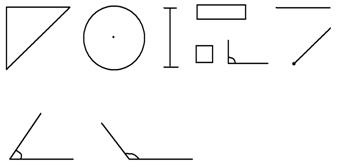 2. Запишите в строчку отгадки.1) Он давно знакомый мой, каждый угол в нем прямой.    Все четыре стороны одинаковой длины.    Вам его представить рад. Как зовут его? (__________________ )2) У круга есть одна подруга,    Знакома всем ее наружность!    Она идет по краю круга    И называется – ... (___________________).3) Три вершины тут видны, три угла, три стороны, –    Ну, пожалуй, и довольно! Что ты видишь?                            (_________________)4) Он от солнца прилетает,    Пробивая толщу туч,    И в тетрадочке бывает    А зовется просто – ... (_________________).6) Едет ручка вдоль листа    По линеечке, по краю –     Получается черта,    Называется... (________________).7) Он и острый, да не нос,    И прямой, да не вопрос,    И тупой он, да не ножик, –    Что еще таким быть может? (_____________________)Контрольная работа №4 стр.96 учебникаВариант 1.В лесопитомнике выращено 1000 саженцев деревьев. Саженцы сосны составили 3/5 всего количества деревьев, остальные саженцы – ели. Сколько саженцев елей выращено в лесопитомнике?Найти 2/9 от следующих чисел: 180, 900, 270, 999, 360, 450.Выразите дроби в более крупных долях.3/9,  5/40,  7/14,  8/10,  22/33,  9/15.Преобразуйте неправильные дроби.20/5,  13/2,  26/3,  31/4.Контрольная работа №4 стр.96 учебникаВариант 2.В столовую привезли 96 кг овощей. Капуста составляла 2/3 всех овощей. Сколько капусты привезли в столовую?Найти 1/4 от следующих чисел: 80, 120, 360, 484, 840, 400.Выразите дроби в более крупных долях.2/4,  6/8,  5/15,  12/16.Преобразуйте неправильные дроби.5/5,  6/2,  10/7,  9/4.Контрольная работа №5 стр.112 учебникаВариант 1.На хлебозавод привезли муку. 5/13 всей муки составляла пшеничная, ржаной было на 3/13 меньше. Какую часть составила пшеничная и ржаная мука вместе?Решите примеры.3/11 + 7/11            3/4 + 3/4            13/20 – 7/20   1 –  4/15             5/12 + 7/12            3 – 2/9Найдите 4/5 от следующих чисел: 150, 500, 300, 450.Контрольная работа №5 стр.112 учебникаВариант 2.Хозяйка израсходовала 3/7 имеющихся у неё денег на покупку одежды и 2/7 – на продукты. Какую часть денег она израсходовала?Решите примеры.5/7 + 1/7              3/5 + 3/5             1 – 2/179/11 – 2/11          7/10 + 3/10          3/4 – 1/4Найдите 1/3 от следующих чисел: 120, 600, 930, 360.Контрольная работа №6 стр.140 учебникаВариант 1.Из двух городов в одно и то же время вышли навстречу друг другу два поезда и встретились через 4 ч. Скорость одного из них 60 км в час, скорость другого 68 км в час. Найдите расстояние между городами.Решите примеры.484 : 4                    480 : 5552 : 6                    114 : 3810 : 2                    412 : 4145 х 8                   816 : 4Контрольная работа №6 стр.140 учебникаВариант 2.Два лыжника вышли одновременно из двух посёлков навстречу друг другу. Один лыжник шёл со скоростью 14 км в час, другой – со скоростью 17 км в час. Они встретились через 3 ч. Какое расстояние прошёл каждый лыжник до встречи?Решите примеры.354 : 3                 840 : 2742 : 2                 760 : 5960 : 4                 428 : 4125 х 7                729 : 3Практическая работа по теме: «Круг»Вариант 1.1.Начертите круг радиусом 2см 5мм.2. Проведите в круге радиус, диаметр, хорду.3. Измерьте их длины. 4.Что называется радиусом? 5.Какой отрезок в круге называется диаметром? 6.Какой отрезок получим, если соединим две точки на окружности?7. Можно ли диаметр назвать хордой? Почему?Практическая работа по теме: «Круг»Вариант 2.1.Начертите круг радиусом 3см 5мм.2. Проведите в круге радиус, диаметр, хорду.3. Измерьте их длины. 4.Что называется радиусом? 5.Какой отрезок в круге называется диаметром? 6.Какой отрезок получим, если соединим две точки на окружности?7. Можно ли диаметр назвать хордой? Почему?Контрольная работа №7 стр.172 учебникаВариант 1.В швейной мастерской было 1300 м белого полотна, а цветного – на 38 м меньше. Из третьей части всего полотна сшили несколько комплектов постельного белья. Сколько метров полотна израсходовали?Решите примеры.1960 : 4 + 3729       678 х 4        275 х 20         4250 : 506408 : 6 – 945         1875 х 5      310 х 30         3960 : 301076 х 5 – 2380      2607 х 3      195 х 40         1750 : 70Напишите в виде примеров и решите.Сумму чисел 1747 и 2639 уменьшите в 3 раза.Разность чисел 9382 и 6154 уменьшите в 4 раза.Контрольная работа №7 стр.172 учебникаВариант 2.С опытного участка собрали 1230 кг картофеля, а капусты в 5 раз меньше. Половину всех овощей отправили в магазин. Сколько килограммов овощей отправили в магазин?Решите примеры.3054 : 2         1409 х 5           138 х 20         1280 : 201275 : 3         2317 х 3           210 х 40         4500 : 507130 : 5         3484 х 2           315 х 30         1280 : 40Напишите в виде примеров и решите.Разность чисел 1497 и 975 уменьшите в 2 раза.Сумму чисел 2370 и 1450 уменьшите в 5 раз. Практическая работа №1Вариант 1.Начертите прямоугольник  со сторонами 2 см и 1 см в увеличенном виде, пользуясь масштабом 2:1; 3:1.Спортивный зал имеет длину 50 м ширину 40 м. Изобразите спортивный зал в виде прямоугольника (М 1: 1000).Практическая работа №1Вариант 2.Начертите прямоугольник  со сторонами 4 см и 1 см в увеличенном виде, пользуясь масштабом 2:1; 3:1.Спортивный зал имеет длину 40 м ширину 20 м. Изобразите спортивный зал в виде прямоугольника (М 1: 1000).Контрольная работа за год – 6 классΙ вариант1. Продолжи ряд чисел:   340, 390, 440, …, …, ….                                           225, 250, 275,  …, …, ….                                           810, 790, 770, …, …, ….2. Выполни вычисления:2000 – 217 Х 4 =                   450 : 3 + 4217 =          21м 50см – 9м 13см =3. В швейную мастерскую поступило 740метров ткани: шерсти – 119м, шелка – в 3 раза больше, а остальная ткань -  полотно. Сколько метров полотна поступило в швейную мастерскую?4. Начертить прямоугольник со сторонами 2см и 4см.ΙΙ вариант1.Продолжи ряд чисел:  480, 580, 680, …, …, ….                                         150, 200, 250, …, …, ….2.Выполни вычисления: 682 Х 3 – 1000 =                   963 : 3 + 524 =                 21м 50см – 9м 13см =3. Задача.В швейную мастерскую привезли 119метров шерсти, шелка – в 3 раза больше.Сколько всего материи привезли  в швейную мастерскую?4. Начертить прямоугольник со сторонами 2см и 4смΙΙΙ вариант (с помощью опоры))  1. Продолжи ряд чисел:      300,  310, 320, …, …, ….                                                      4,   40, 400, ….2.Выполни вычисления:        836 + 342 =                465 – 223 =                4м 12см + 2м15см =3. ЗадачаВдоль дороги посадили 112 берёз, а тополей в 2 раза больше. Сколько посадили тополей?4. Начертить прямоугольник со сторонами 2см и 4смΙV вариант1.Запиши цифрами числа в строчку.Пять, десять, одиннадцать, двадцать.2.Запиши число, в котором:а) 1дес. 3 ед. =б) 2дес. 1ед. =   3. Среди данных чисел выпиши то число, которое следует за числом 16              12, 13, 14, 15, 17 4. Реши задачу.  Брату 8 лет. Сестра на 2 года старше. Сколько лет сестре?Виды контроляСодержаниеМетодыВводныйУровень знаний школьников, общая эрудиция.Тестирование, беседа, анкетирование, наблюдение.ТекущийОсвоение учебного материала по теме, учебной единице.Диагностические задания: опросы, практические работы, тестирование.КоррекцияЛиквидация пробелов.Повторные тесты, индивидуальные консультации.ИтоговыйКонтроль выполнения поставленных задач.Представление продукта на разных уровнях.ТемаЧасовСамостоятельные работыКонтрольные работыАрифметические действия с целыми числами121Преобразование чисел, полученных при измерении. Сложение и вычитание2431Обыкновенные дроби1011Сложение и вычитание обыкновенных дробей121Умножение многозначных чисел2011Деление многозначных чисел121Действия с многозначными числами1111Арифметические действия с многозначными числами121Умножение и деление на однозначные числа91Геометрический материал81Повторение101140710№ урокаТема урокаЦели и задачи урокаТип урокаМетоды и приемыДеятельность учащихсяОборудование,дидактическийматериал,(словарь)ДатаДата№ урокаТема урокаЦели и задачи урокаТип урокаМетоды и приемыДеятельность учащихсяОборудование,дидактическийматериал,(словарь)ПланФакт1.3.4.5.6.7.89.Нумерация чисел и арифметические действия с числами в пределах 1000 (23ч)Нумерация чисел и арифметические действия с числами в пределах 1000 (23ч)Нумерация чисел и арифметические действия с числами в пределах 1000 (23ч)Нумерация чисел и арифметические действия с числами в пределах 1000 (23ч)Нумерация чисел и арифметические действия с числами в пределах 1000 (23ч)Нумерация чисел и арифметические действия с числами в пределах 1000 (23ч)Нумерация чисел и арифметические действия с числами в пределах 1000 (23ч)Нумерация чисел и арифметические действия с числами в пределах 1000 (23ч)1Десятичная система счетаЗакрепить понятие «число» и «цифра», название чисел в зависимости от количества цифрУрок повторенияРепродуктивныйРабота с учебником, тетрадью, раздаточным материаломУчебник, таблицы, числовые карточки, словарные слова2Таблица классов и разрядов. Работа со счетами.Повторить 1 класс таблицы и его разрядные единицы. Формировать умение пользоваться счетамиУрок повторенияОбъяснительно-иллюстративныйРабота с учебником, тетрадью, таблицей, со счетами с помощью учителяТаблица классов и разрядов, числовые карточки, счеты3Сравнение чисел по величине. Числа четные и нечетные.Повторить и закрепить приемы сравнения чисел по величине, понятия «четные» и «нечетные» числа.Урок повторенияРепродуктивныйРабота с числами, карточками, у доски с помощью учителяТаблицы, образец, числовые карточки4Разложение чисел на разрядные слагаемыеПовторить и закрепить прием разложения числа на сумму разрядных слагаемыхУрок повторенияПрактическийРабота с таблице классов и разрядов с помощью учителяТаблица классов и разрядов, числовые карточки5Круг. Окружность. Радиус. Диаметр.Повторить понятия «круг», «окружность», «радиус», «диаметр».Урок повторения и обобщенияРепродуктивныйРабота с линейкой, циркулем с помощью учителяПлакаты, рисунки6Простые и составные числаДать понятия «простые» и «составные» числаКомбинированный урокРепродуктивныйРабота с учебником, тетрадью, у доски с помощью учителяЧисловой ряд, поисковые таблицы7Сложение и вычитание чисел в пределах 1000Закрепить приемы сложения и вычитания чисел в пределах 1000Урок закрепленияПрактическийРешение примеров и задач с помощью учителяСтенд – компоненты сложения и вычитания8Округление чисел до десятковПовторить и закрепить приемы округления чисел до десятковУрок закрепленияПрактическийОкругление чисел с помощью учителяПравило округления, пример-образец9Округление чисел до сотенПовторить и закрепить приемы округления чисел до сотенУрок закрепленияПрактическийОкругление чисел с помощью учителяПравило округления, пример-образец10Треугольник. Виды треугольников. Построение треугольников по  заданным сторонамПовторить виды треугольников и их построение по трем заданным сторонамУрок повторения и закрепленияПрактическийРабота с линейкой, циркулем с помощью учителяНаглядный материал11Входная контрольная работаПроверить и оценить знания учащихсяУрок проверки и оценкиМетод самостоятельной работыК/рТекст к/р12Работа над ошибками. Составление и решение задач по схеме.Формировать умение составлять и решать арифметические задачи по схеме Урок повторения и закрепленияПрактическийСоставление и решение простой задачи по  схемеСхемы задач13Нахождение неизвестных компонентов сложения и вычитанияПовторить и закрепить прием нахождения неизвестных компонентов сложения и вычитанияУрок закрепленияОбъяснительно-иллюстративныйРешение уравнений с помощью учителяСтенд – компоненты сложения14Виды многоугольниковПовторить знания о видах многоугольников. Закрепить прием вычисления периметраУрок повторения и закрепленияРепродуктивныйРабота с линейкой, формулой с помощью учителяНаглядный материал15Умножение и деление 3-значных чисел на 1-значное Повторить и закрепить приемы умножения и деления 3-значных чисел на 1-значное число Урок закрепленияРепродуктивныйРешение примеров и задач по образцуСтенд – компоненты умножения и деления, пример - образец16Преобразование чисел, полученных при измерении в более крупные мерыПовторить и закрепить прием преобразования чисел, полученных при измерении в более крупные мерыУрок повторения и закрепленияРепродуктивныйВыражение чисел в более крупных мерах по образцуТаблица мер, пример – образец17Преобразование чисел, полученных при измерении, в более мелкие мерыПовторить и закрепить прием преобразования чисел, полученных при измерении в более мелкие мерыУрок повторения и закрепленияРепродуктивныйВыражение чисел в более мелких мерах по образцуТаблица мер, пример – образец18Перпендикулярные прямые. Их построение.Дать  понятие «перпендикулярные» прямые. Познакомить с приемом их построенияКомбинированный урокПрактическийПостроение перп-ых прямых с помощью учителяНаглядный материал19Сложение и вычитание чисел, полученных при измеренииПовторить и закрепить приемы сложения и вычитания чисел, полученных при измеренииУрок повторения и обобщенияРепродуктивныйРешение примеров и задач с помощью учителяСтен – компоненты сложения и вычитания, таблица мер20Контрольная работа по теме: «Нумерация чисел и арифметические действия с числами в пределах 1000»Проверить и оценить знания учащихся по теме: «Нумерация чисел и арифметические действия с числами в пределах 1000»Урок проверки и оценкиМетод самостоятельной работыРабота по тексту к/р 3 группыТекст к/р по группам21Работа над ошибками. Решение примеров и задач.Исправить, допущенные в к/р, ошибки. Закрепить умение выполнять арифметические действия с числами в пределах 1000Урок коррекции ЗУНЭвристическийРешение подобных примеров и задач с помощью учителяИндивидуальные карточки, примеры - образцы22Виды треугольников. Высота треугольника.Дать понятие «высота» треугольника. Познакомить с приемом построения.Комбинированный урокРепродуктивныйПостроение высоты треугольника с помощью учителяНаглядный материал23Разрядные единицы в пределах 1000000Формировать понятие новой разрядной единицыУрок изучения нового материалаОбъяснительно-иллюстративныйРабота над числами с помощью учителяЧисловые карточки24Таблица классов и разрядов. Работа со счетами.Формировать понятие нового класса и разрядов. Учить откладывать их на счетах и читать со счёт.Урок изучения нового материалаОбъяснительно-иллюстративныйРабота с таблицей классов и разрядов, со счётами с помощью учителяТаблица классов и разрядов, счеты25Получение 4-значных чисел. Разложение на разрядные слагаемые и составление из разрядных слагаемых.Познакомить с приемом получения 4-значных чисел, разложение его на разрядные слагаемые и составление из разрядных слагаемыхУрок изучения нового материалаОбъяснительно-иллюстративныйРабота с числами, с абаком с помощью учителяТаблица классов и разрядов, пример- образец26Получение 5-значных чисел. Разложение на разрядные слагаемые и составление из разрядных слагаемыхПознакомить с приемом получения 5-значных чисел, разложение его на разрядные слагаемые и составление из разрядных слагаемыхУрок изучения нового материалаОбъяснительно-иллюстративныйРабота с числами, с абаком с помощью учителяТаблица классов и разрядов, пример- образец27Параллельные прямые. Их построение на заданном расстоянии.Дать понятие «параллельные» прямые. Познакомить с приемом построенияКомбинированный урокПрактическийПостроение пар-ых прямыхНаглядный материал28Получение 6-значных чисел. Разложение на разрядные слагаемые и составление из разрядных слагаемыхПознакомить с приемом получения 6-значных чисел, разложение его на разрядные слагаемые и составление из разрядных слагаемыхУрок изучения нового материалаОбъяснительно-иллюстративныйРабота с числами, с абаком с помощью учителяТаблица классов и разрядов, пример- образец29Округление чисел до  указанного разрядаФормировать умение округлять числа до единиц тысячУрок изучения нового материалаОбъяснительно-иллюстративныйРабота с числами. таблицей с помощью учителяПравило, пример - образец30Округление чисел. Римская нумерация от 1 до 20Повторить римскую нумерацию от 1 до 12. Познакомить с римской нумерацией от 13 до 20.Комбинированный урокЧастично - поисковыйРабота с учебником, таблицей с помощью учителяПлакат с римской нумерацией31Сложение и вычитание 4-значных чисел с переходом через разряд единиц и десятковУточнить приемы складывания и вычитания 4-значных чисел с переходом через разряд единицКомбинированный урокОбъяснительно-иллюстративныйРешение примеров и задач с помощью учителяСтенд – компоненты сложения и вычитания, пример - образец32Сложение и вычитание 4-значных чисел с переходом через разряд сотенУточнить приемы складывания и вычитания 4-значных чисел с переходом через разряд сотенКомбинированный урокРепродуктивныйРешение примеров и задач с помощью учителяСтенд – компоненты сложения и вычитания, пример - образец33Работа над ошибками. Решение подобных примеров и задачИсправить, допущенные в к/р, ошибки. Закрепить приемы решения примеров и задачУрок коррекции ЗУНЭвристическийРешение примеров и задач с помощью учителяИндивидуальные карточки, примеры - образцы34Нахождение неизвестных компонентов сложения Обобщить знания детей по нахождению  неизвестных компонентов сложенияКомбинированный урокРепродуктивныйРешение уравнений с помощью учителяСтенд – компоненты сложения и вычитания, уравнения - образцы35Нахождение неизвестных компонентов вычитанияОбобщить знания детей по нахождению  неизвестных компонентов вычитанияКомбинированный урокРепродуктивныйРешение уравнений с помощью учителяСтенд – компоненты сложения и вычитания, уравнения - образцы36Решение арифметических задач с помощью уравненийПовторить и закрепить умение учащихся решать арифметические задачи с помощью уравненийУрок повторения и закрепленияПрактическийРешение задач с помощью уравнений по образцу, с помощью учителяСтенд – компоненты сложения и вычитания, уравнения - образцы37Проверка сложенияУточнить и закрепить прием  проверки сложенияКомбинированный урокОбъяснительно-иллюстративныйРешение примеров с помощью учителяПлакат – образец38Проверка действия вычитанияУточнить и закрепить прием проверки действия вычитанияКомбинированный урокОбъяснительно-иллюстративныйРешение примеров с помощью учителяПлакат – образец39Решение уравнений с проверкойЗакрепить прием решения уравнений с проверкой Урок повторения и закрепленияПрактическийРешение уравнений с помощью учителяСтенд – компоненты сложения и вычитания, уравнения - образцы40Построение перпендикулярных и параллельных прямыхПовторить прием построения перпендикулярных и параллельных прямыхУрок закрепленияПрактическийРабота с линейкой и карандашом с помощью учителяПлан построения41Сложение и вычитание чисел, полученных при измеренииФормировать прием сложения и вычитания чисел, полученных при измеренииУрок изучения нового материалаОбъяснительно-иллюстративныйРешение примеров и задач с помощью учителяСтенд – компоненты сложения и вычитания чисел, полученных при измерении, пример - образец42Меры времени. Сложение и вычитание мер времениФормировать прием сложения и вычитания чисел, полученных при измерении времениУрок изучения нового материалаРепродуктивныйРешение примеров и задач с помощью учителяСтенд – компоненты сложения и вычитания чисел, полученных при измерении, пример - образец43Обыкновенные дроби. Образование, чтение, запись дробейПовторить прием образования дробей, чтение и их записьУрок обобщения и систематизацииОбъяснительно-иллюстративныйРабота с моделями дробей, Монтессори материалом с помощью учителяМодели дробей, Монтессори материал44Построение треугольника по трем заданным сторонам. Вычисление периметраПовторить прием построения треугольника по трем заданным сторонам; прием вычисления периметраУрок закрепленияПрактическийРабота с линейкой, формулой с помощью учителяПлан построения45Виды дробей. Их сравнениеПовторить виды дробей; прием сравненияУрок повторенияПрактическийРабота с моделями, учебником, Монтессори материалом с помощью учителяМодели дробей, Монтессори материал46Образование смешанного числа. СравнениеДать понятие «смешанное число»; познакомить с приемом сравнения смешанных чиселУрок изучения нового материалаОбъяснительно-иллюстративныйРабота с моделями, учебником, Монтессори материалом с помощью учителяМодели дробей, Монтессори материал47Основное свойство дробиПознакомить с основным свойством дробиУрок изучения нового материалаОбъяснительно-иллюстративныйРабота по рисунку, учебникуМодели дробей, Монтессори материал48Нахождение части от числаФормировать навык нахождения части от числаУрок изучения нового материалаОбъяснительно-иллюстративныйРабота по учебнику, у доски с помощью учителяПример – образец49Нахождение нескольких частей от числаФормировать навык нахождения нескольких частей от числаУрок изучения нового материалаРепродуктивныйРабота по учебнику, у доски с помощью учителяПример – образец50Контрольная работа по теме: «Дроби» Проверить и оценить знания учащихся по теме: «Дроби»Урок проверки и оценкиМетод самостоятельной работыРабота по тексту к/р 3 группыТекст к/р по группам51Сложение и вычитание дробей с одинаковым знаменателемФормировать прием сложения и вычитания дробей с одинаковым знаменателемУрок изучения нового материалаОбъяснительно-иллюстративныйРешение примеров и задач с помощью учителяПример – образец52Взаимное положение прямых в пространстве: вертикальное, горизонтальное, наклонноеПоказать положение прямых в пространстве.Урок изучения нового материалаОбъяснительно-иллюстративныйПостроение и нахождение прямых вокруг себяРисунки предметов53Вычитание дроби из единицыФормировать прием вычитания дроби из единицыУрок изучения нового материалаОбъяснительно-иллюстративныйРешение примеров и задач с помощью учителяПример – образец54Вычитание дроби из целого числаФормировать прием вычитания дроби из целого числаУрок изучения нового материалаОбъяснительно-иллюстративныйРешение примеров и задач с помощью учителяПример - образец55Сложение смешанных чиселФормировать умение складывать смешанные числаУрок изучения нового материалаОбъяснительно-иллюстративныйРешение примеров и задач с помощью учителяПример - образец56Приборы: уровень, отвесПознакомить с приборами (уровень, отвес), их применениеУрок изучения нового материалаОбъяснительно-иллюстративныйРабота с приборамиУровень, отвес57Вычитание смешанных чиселФормировать умение вычитать смешанные числаУрок изучения нового материалаОбъяснительно-иллюстративныйРешение примеров и задач с помощью учителяПример - образец58Вычитание смешанных чисел из целогоФормировать умение вычитать смешанные числа из целыхУрок изучения нового материалаОбъяснительно-иллюстративныйРешение примеров и задач с помощью учителяПример - образец59Составление и решение составных арифметических задач по краткой записиПовторить и закрепить прием составления и решения составных арифметических задач по краткой записиУрок повторения и закрепленияПрактическийРешение простых задачКратка запись задач60Контрольная работа за 2 четверть.Проверить и оценить знания учащихся по изученному материалу.Урок проверки и оценкиМетод самостоятельной работыРабота по тексту к/р 3 группыТекст к/р по группам61Работа над ошибками. Сложение и вычитание смешанных чиселЗакрепить прием сложения и вычитания смешанных чиселУрок закрепленияПрактическийРешение примеров и задач по образцуПример - образец62Решение примеров и задач по теме: «Сложение и вычитание смешанных чисел»Закрепить пройденный материалУрок закрепленияПрактическийРешение примеров и задач с помощью учителяПример - образец63Геометрические тела – куб, брус.Познакомить с геометрическими талами – куб, брус.Урок изучения нового материалаОбъяснительно - иллюстративныйРабота с геометрическим материалом; рисунками, предметами с помощью учителяГеометрический материал; рисунки, предметы изучаемой формы64Решение арифметических задач на нахождение расстояния.Формировать прием решения задач на нахождение расстоянияУрок изучения нового материалаОбъяснительно - иллюстративныйРабота с числами по таблице с помощью учителяУчебник, рисунки, таблица, схема65Решение арифметических задач на нахождение времениФормировать прием решения арифметических задач на нахождение времениУрок изучения нового материалаОбъяснительно - иллюстративныйРабота с числами по таблице с помощью учителяУчебник, рисунки, таблица, схема66Решение арифметических задач на нахождение скоростиФормировать прием решения арифметических задач на нахождение скоростиУрок изучения нового материалаОбъяснительно - иллюстративныйРабота с числами по таблице с помощью учителяУчебник, рисунки, таблица, схема67Решение составных задач на встречное (равномерное, прямолинейное) движение.Формировать умение решать составные задачи на встречное движениеУрок изучения нового материалаОбъяснительно - иллюстративныйРабота с числами по таблице и рисунку с помощью учителяУчебник, рисунки, таблица, схема68Геометрические тела – куб, брус.Познакомить с геометрическими талами – куб, брус.Урок закрепления нового материалаОбъяснительно - иллюстративныйРабота с геометрическим материалом; рисунками, предметами с помощью учителяГеометрический материал; рисунки, предметы изучаемой формы69Устное и письменное умножение многозначных чисел на однозначноеПовторить и закрепить приемы устного и письменного умножения многозначного числа на однозначное числоУрок повторения и закрепленияРепродуктивныйРабота над числами по учебнику, работа с таблицей умножения с помощью учителяУчебник, примеры – образцы; стенд компоненты умножения70Решение арифметических задач на нахождение общего количестваЗакрепить умение решать арифметические задачи на нахождение общего количестваУрок закрепленияРепродуктивныйРабота с числами по условию задач; работа с таблицей с помощью учителяУчебник, примеры – образцы; стенд компоненты умножения71Грани куба и бруса. Их построение.Формировать понятия «грани куба, бруса».Урок закрепленияРепродуктивныйРабота с геометрическим материалом; рисунками, предметами с помощью учителяГеометрический материал; рисунки, предметы изучаемой формы72Письменное умножение многозначных чисел с нулями в конце, в середине числа на однозначное числоУточнить прием умножения чисел с нулями в конце, в середине на однозначное числоКомбинированный урокРепродуктивныйРабота с учебником; решение примеров; работа с таблицей умножения с помощью учителяУчебник, примеры – образцы; стенд компоненты умножения73Умножение многозначных чисел на круглые десяткиФормировать прием умножения многозначных чисел на круглые десяткиКомбинированный урокОбъяснительно - иллюстративныйРабота с учебником; решение примеров; работа с таблицей умножения с помощью учителяУчебник, примеры – образцы; стенд компоненты умножения74Геометрическое тело – шар. Предметы шарообразной формыПознакомить с геометрическим телом – шар. Урок изучения нового материалаОбъяснительно - иллюстративныйРабота с геометрическим материалом; рисунками, предметами с помощью учителяГеометрический материал; рисунки, предметы изучаемой формы75Контрольная работа по теме: «Умножение многозначных чисел на однозначное число и круглые десятки»Проверить и оценить знания учащихся по теме: «Умножение многозначных чисел на однозначное число и круглые десятки»Урок проверки и оценкиМетод самостоятельной работыРабота с числами по тексту к/р с помощью учителяТекст к/р76Работа над ошибками. Решение подобных примеров и задачВыявить и исправить допущенные в контрольной работе ошибкиУрок повторения и закрепленияПрактическийРабота с числами по тексту к/р, исправление ошибок с помощью учителяУчебник, примеры – образцы; стенд компоненты умножения, сложения и вычитания77Устное и письменное деление многозначных чисел на однозначное числоПовторить приемы устного и письменного деления многозначных чисел на однозначное числоУрок повторения и закрепленияПрактическийРабота с учебником; решение примеров; работа с таблицей умножения с помощью учителяУчебник, примеры – образцы; стенд компоненты деления78Письменное деление многозначных чисел на однозначное числоПовторить и закрепить приемы деления многозначных чисел на однозначное числоУрок закрепленияРепродуктивныйРабота с учебником; решение примеров; работа с таблицей умножения с помощью учителяУчебник, примеры – образцы; стенд компоненты деления79Вылепливание геометрических тел – куб, брус, шар из пластилинаЗакрепить понятия «куб, брус, шар»Урок закрепленияПрактическийРабота с геометрическим материалом; рисунками, предметами; пластилином с помощью учителяГеометрический материал; рисунки, предметы изучаемой формы; пластилин80Составление и решение задач по краткой записиЗакрепить умение решать арифметические задачи по краткой записи.Урок закрепленияРепродуктивныйРабота над числами по краткой записи с помощью учителяУчебник, рисунки, схемы81Деление многозначных чисел с нулями в середине, в конце на однозначное числоУточнить приемы деления многозначных чисел с нулями в середине, в конце на однозначное числоКомбинированный урокОбъяснительно - иллюстративныйРабота с учебником; решение примеров; работа с таблицей умножения с помощью учителяУчебник, примеры – образцы; стенд компоненты деления82Решение задач на нахождение части от числаПовторить прием решения задач на нахождение части от числаУрок закрепленияРепродуктивныйРабота над числами по содержанию задачи с помощью учителяУчебник, рисунки, схемы решения83Масштаб. Применение масштабаПовторить понятие «масштаб»; отрасли примененияУрок повторения и закрепленияРепродуктивныйРабота с физической картой мира; картой нашего округа; нашего города с помощью учителяФизическая карта мира; карта нашего округа, города84Решение примеров с проверкойЗакрепить умение решать примеры с проверкойУрок закрепленияПрактическийРабота с учебником; решение примеров; работа с таблицей умножения с помощью учителяУчебник, примеры – образцы; стенд компоненты деления и умножения, сложения и вычитания85Решение задач на соотношение: расстояние, время, скорость.Закрепить умение решать задачи на соотношение: расстояние, время, скорость.Урок повторения и закрепленияРепродуктивныйРабота над числами по содержанию задачи; работа с таблицей, по рисунку с помощью учителяУчебник, рисунки, схемы решения; таблица86Решение задач на соотношение: цена, количество, стоимость.Закрепит умение решать задачи на соотношение: цена, количество, стоимость.Урок повторения и закрепленияРепродуктивныйРабота над числами по содержанию задачи; работа с таблицей, по рисунку с помощью учителяУчебник, рисунки, схемы решения, таблица87Измерение класса. Выполнение чертежа в масштабе.Формировать измерительные умения; закрепить прием выполнения чертежа в масштабеКомбинированный урокПрактическийРабота с измерительными приборами; чертежным инструментом с помощью учителяИзмерительные приборы; чертежный инструмент88Деление многозначных чисел на круглые десяткиПознакомить с приемом деления многозначных чисел на круглые десяткиКомбинированный урокОбъяснительно - иллюстративныйРабота с учебником; решение примеров; работа с таблицей умножения с помощью учителяУчебник, примеры – образцы; стенд компоненты деления89Контрольная работа по теме: «Деление многозначных чисел на однозначное число и круглые десятки»Проверить знания учащихся по теме: «Деление многозначных чисел на однозначное число и круглые десятки»Урок проверки и оценкиМетод самостоятельной работыРабота с числами по тексту к/р с помощью учителяТекст к/р90Работа над ошибками. Решение подобных примеров и задачВыявить и исправить ошибки, допущенные в контрольной работеУрок повторения и закрепленияПрактическийРешение примеров и задач с помощью учителяУчебник, примеры – образцы; стенд компоненты деления и умножения, сложения и вычитания91Деление с остаткомЗакрепить прием деления с остаткомУрок закрепленияРепродуктивныйРабота с учебником; решение примеров; работа с таблицей умножения с помощью учителяУчебник, примеры – образцы; стенд компоненты деления92Измерение столовой. Выполнение чертежа в масштабеФормировать измерительные умения; закрепить прием выполнения чертежа в масштабеКомбинированный урокПрактическийРабота с измерительными приборами; чертежным инструментом с помощью учителяИзмерительные приборы; чертежный инструмент93Решение сложных примеров и задач.Закрепить приемы решения сложных примеров и арифметических задачУрок закрепленияПрактическийРабота с учебником; решение примеров; работа с таблицей умножения с помощью учителяУчебник, примеры – образцы; стенд компоненты деления и умножения, сложения и вычитания94Решение примеров и задач на нахождение части от числаЗакрепить умение решать примеры и задачи на нахождение части от числаУрок закрепленияРепродуктивныйРабота с учебником; решение примеров; работа с таблицей умножения с помощью учителяУчебник, примеры – образцы; стенд компоненты деления и умножения, сложения и вычитания95Составление и решение задач по рисунку, чертежу на соотношение: скорость, время, расстояниеПовторить и закрепить умение решать задачи на соотношение: расстояние, время, скоростьУрок повторения и закрепленияРепродуктивныйРабота с числами по содержанию задач и по рисунку, чертежу с помощью учителяУчебник, рисунки, чертежи решения, таблица96Составление и решение задач по таблице на соотношение: скорость, время, расстояниеПовторить и закрепить умение решать задачи на соотношение: расстояние, время, скоростьУрок повторения и закрепленияРепродуктивныйРабота с числами по составлению и содержанию задач при помощи таблицы (с помощью учителя)Учебник, таблица соотношения скорости, времени, расстояния97Масштаб: 1:2, 2:1Повторить масштаб 1:2, 2:1Урок повторения и закрепленияРепродуктивныйРабота с измерительными приборами; чертежным инструментом с помощью учителяИзмерительные приборы; чертежный инструмент98Решение сложных примеров и задачЗакрепить приемы решения сложных примеров и арифметических задачУрок закрепленияПрактическийРабота с учебником; решение примеров; работа с таблицей умножения с помощью учителяУчебник, примеры – образцы; стенд компоненты деления и умножения, сложения и вычитания99Самостоятельная работа по теме: «Масштаб»Проверить и оценить знания учащихся по изученному материалуУрок проверки и оценкиМетод самостоятельной работыРабота с измерительными приборами; чертежным инструментом с помощью учителяИзмерительные приборы; чертежный инструмент100Контрольная работа за 3 четвертьПроверить и оценить знания учащихся по изученному материалуУрок проверки и оценкиМетод самостоятельной работыРабота с числами по тексту к/р с помощью учителяТекст к/р101Работа над ошибками. Решение подобных примеров и задачВыявить и исправить допущенные ошибкиУрок повторения и закрепленияПрактическийРешение примеров и задач с помощью учителяУчебник, примеры – образцы; стенд компоненты деления и умножения, сложения и вычитания102Деление с остатком. Выполнение проверкиЗакрепить прием деления с остатком и выполнения проверкиУрок повторения и закрепленияРепродуктивныйРабота с учебником; решение примеров; работа с таблицей умножения с помощью учителяУчебник, примеры – образцы; стенд компоненты деления и умножения103Решение примеров и задач на нахождение части от числаЗакрепить умение решать примеры и задачи на нахождение части от числаУрок повторения и закрепленияРепродуктивныйРабота с учебником; решение примеров и задач с помощью учителяУчебник, примеры – образцы; стенд компоненты деления и умножения, сложения и вычитания104Повторение изученного материалаЗакрепить приемы решения сложных примеров и арифметических задачУрок повторения и закрепленияПрактическийРабота с учебником; решение примеров; работа с таблицей умножения с помощью учителяУчебник, примеры – образцы; стенд компоненты деления и умножения, сложения и вычитания105Повторение. Образование, чтение, запись дробей. Сравнение.Повторить приемы образования и сравнения обыкновенных дробейУрок повторения и закрепления РепродуктивныйРабота с учебником, раздаточным материалом с помощью учителяУчебник, раздаточный и дидактический материал106Образование смешанного числа. Сравнение.Повторить приемы образования и сравнения смешанных чисел.Урок повторения и закрепленияРепродуктивныйРабота с учебником, раздаточным материалом с помощью учителяУчебник, раздаточный и дидактический материал107Масштаб: 1:100; 1:1000. ПрименениеФормировать понятия о масштабах 1:100; 1:1000Комбинированный урокОбъяснительно - иллюстративныйРабота с измерительными приборами; чертежным инструментом с помощью учителяИзмерительные приборы; чертежный инструмент108Основное свойство дроби. Преобразование обыкновенных дробей.Повторить и закрепить прием преобразования обыкновенных дробей.Урок повторения и закрепленияРепродуктивныйРабота с учебником, раздаточным материалом с помощью учителяУчебник, раздаточный и дидактический материал, образцы109Нахождение части, нескольких частей от числа.Повторить и закрепить прием нахождения части, нескольких частей от числаУрок повторения и закрепленияРепродуктивныйРабота с учебником, раздаточным материалом с помощью учителяУчебник, раздаточный и дидактический материал, примеры-образцы110Решение задач на нахождение части, нескольких частей от числа.Закрепить умение решать задачи на нахождение части, нескольких частей от числаУрок повторения и закрепленияПрактическийРабота с учебником, раздаточным материалом, образцами с помощью учителяУчебник, раздаточный и дидактический материал, примеры-образцы111Сложение и вычитание обыкновенных дробей с одинаковыми знаменателями.Повторить и закрепить приемы сложения и вычитания обыкновенных дробей.Урок повторения и закрепленияРепродуктивныйРабота с учебником, раздаточным материалом, образцами с помощью учителяУчебник, раздаточный и дидактический материал, примеры-образцы112Масштаб. Выполнение чертежей в масштабе.Повторить  понятие «масштаб». Закрепить умение выполнять чертежи в масштабе.Урок повторения и закрепленияРепродуктивныйРабота с измерительными приборами; чертежным инструментом с помощью учителяИзмерительные приборы; чертежный инструмент113Вычитание дроби из целого числаЗакрепить прием вычитания дроби из целого числа.Урок повторения и закрепленияРепродуктивныйРабота с учебником, раздаточным материалом, образцами с помощью учителяУчебник, раздаточный и дидактический материал, примеры-образцы114Сложение и вычитание смешанных чиселЗакрепить приемы сложения и вычитания смешанных чиселУрок повторения и закрепленияРепродуктивныйРабота с учебником, образцами с помощью учителяУчебник, раздаточный и дидактический материал, примеры-образцы115Составление и решение задач по краткой записи, рисунку.Формировать умение составлять и решать задачи по краткой записи, по рисунку.Комбинированный урокРепродуктивныйРабота с числами по учебнику, по краткой записи, по рисунку, дидак-му материалу с помощью учителяУчебник, раздаточный и дидактический материал, краткая запись, рисунки116Измерение спортзала. Выполнение чертежа в масштабе.Формировать измерительные умения; закрепить прием выполнения чертежа в масштабеУрок повторения и закрепленияПрактическийРабота с измерительными приборами; чертежным инструментом с помощью учителяИзмерительные приборы; чертежный инструмент117Контрольная работа по теме: «Дроби»Проверить и оценить знания учащихся по теме: «Дроби».Урок проверки и оценки Метод самостоятельной работыРабота с числами по тексту к/р с помощью учителяТекст к/р118Работа над ошибками. Решение подобных заднийВыявить и исправить ошибки. Выполнить работу над ошибкамиУрок повторения и закрепленияПрактическийРешение примеров и задач с помощью учителяУчебник, раздаточный и дидактический материал, примеры-образцы119Повторение. Нумерация чисел в пределах 1000000. Работа с таблицей классов и разрядов.Повторить нумерацию чисел в пределах 1000000. Закрепить умение работать с таблицей классов и разрядовУрок повторения и закрепленияРепродуктивныйРабота с таблицей классов и разрядов с помощью учителяЧисловые карточки, таблица классов и разрядов, учебник120Разложение чисел на разрядные слагаемые. Составление по сумме разрядных слагаемых.Закрепить умение раскладывать на разрядные слагаемые и, наоборот, составлять из разрядных слагаемыхУрок повторения и закрепленияПрактическийРабота с таблицей классов и разрядов, числовыми карточками, примерами- образцами с помощью учителяЧисловые карточки, таблица классов и разрядов, учебник121Геометрические тела и геометрические фигурыПовторить понятия «геометрические тела» и «геометрические фигуры»Урок повторения и закрепленияРепродуктивныйРабота с раздаточным геометрическим материалом с помощью учителяИзмерительные приборы; чертежный инструмент, раздаточный геометрический материал122Округление многозначных чисел до указанного разряда.Повторить правила округления чисел до указанного разрядаУрок повторения и закрепленияРепродуктивныйРабота с таблицей классов и разрядов, числовыми карточками, примерами- образцами с помощью учителяЧисловые карточки, таблица классов и разрядов, учебник, примеры-образцы123Письменное сложение и вычитание многозначных чиселЗакрепить умение складывать и вычитать многозначные числа в пределах 10000.Урок повторения и закрепленияПрактическийРабота с числами, выполнение арифметических действий с помощью учителяЧисловые карточки, учебник, примеры-образцы, стенд компоненты сложения и вычитания124Нахождение неизвестных компонентов сложения и вычитания.Повторить и закрепить умение решать уравненияУрок повторения и закрепленияРепродуктивныйРабота с числовыми карточками, примерами-образцами с помощью учителяЧисловые карточки, учебник, примеры-образцы125Умножение и деление многозначных чисел на однозначное число и круглые десяткиЗакрепить приемы умножения и деления многозначных чисел на однозначное число и круглые десяткиУрок повторения и закрепленияПрактическийРабота с числами, выполнение арифметических действий с помощью учителяЧисловые карточки, учебник, примеры-образцы, стенд компоненты умножения и деления126Вычисление периметра геометрических фигурЗакрепить умение вычислять периметр геометрических фигурУрок повторения и закрепленияРепродуктивныйРабота с раздаточным геометрическим материалом, рисунками с помощью учителяИзмерительные приборы; чертежный инструмент, раздаточный материал127Решение задач на соотношение: скорость, время, расстояние.Повторить и закрепить умение решать задачи на нахождение скорости, времени, расстояния.Урок повторения и закрепленияРепродуктивныйРабота с числами, таблицей, правилами с помощью учителяУчебник, таблица, формулы128Сложение и вычитание чисел, полученных при измерении.Закрепить умение складывать и вычитать числа, полученные при измерении с дальнейшим преобразованием.Урок повторения и закрепленияРепродуктивныйРабота с числами, таблицей мер с помощью учителяЧисловые карточки, учебник, примеры-образцы, таблица мер129Составление и решение задач по таблице, краткой записи.Формировать умение составлять и решать задачи по таблице, краткой записи.Урок повторения и закрепленияРепродуктивныйРешение задач по таблице, краткой записи с помощью учителяУчебник, задачи-таблицы, карточки с кр. записями задач130Тренировочные упражнения в построении параллельных и перпендикулярных прямых.Тренировать в построении параллельных и перпендикулярных прямыхУрок повторения и закрепленияПрактическийРабота с измерительными приборами; чертежным инструментом, рисунками с помощью учителяИзмерительные приборы; чертежный инструмент, рисунки131Итоговая контрольная работа Проверить и оценить знания учащихся по изученному в течении года материалуУрок проверки и оценкиМетод самостоятельной работыРабота по тексту к/р 3 группыТекст к/р по группам132Работа над ошибками. Решение подобных примеров и задачВыявить и исправить ошибки. Выполнить работу над ошибками.Урок коррекции ЗУНПрактическийРабота с числами, выполнение арифметических действий с помощью учителяЧисловые карточки, учебник, примеры-образцы133Тренировочные упражнения в построении треугольника, прямоугольника, квадрата, круга по заданным величинамТренировать в построении геометрических фигур по заданным величинамУрок повторения и закрепленияПрактическийРабота с измерительными приборами; чертежным инструментом, рисунками с помощью учителяИзмерительные приборы; чертежный инструмент, геометрические фигуры134Решение примеров и задач на нахождение части от числа.Закрепить умение решать примеры и задачи на нахождение части от числа.Урок повторения и закрепленияРепродуктивныйРабота с числами, примерами-образцами, выполнение арифметических действий с помощью учителяЧисловые карточки, учебник, примеры-образцы135Составление и решение задач по схеме, рисунку.Закрепить умение составлять и решать задачи по схеме, рисункуУрок повторения и закрепленияПрактическийРабота с числами, схемами, рисунками с помощью учителяСхемы, рисунки к текстам задач136Сложение и вычитание чисел, полученных при измерении.Закрепить приемы сложения и вычитания чисел, полученных при измерении с дальнейшим преобразованиемУрок повторения и закрепленияПрактическийРабота с числами, примерами-образцами, выполнение арифметических действий с помощью учителяЧисловые карточки, учебник, примеры-образцы, таблица мер137Контрольная работа за 4 четвертьПроверить и оценить знания учащихся по теме: «Арифметические действия с многозначными числами»Урок проверки и оценкиМетод самостоятельной работыРабота по тексту к/р 3 группыТекст к/р по группам138Самостоятельная работа по изученному за год материалуПроверить и оценить знания учащихся по изученному материалуУрок проверки и оценкиМетод самостоятельной работыРабота по тексту с/р с помощью учителяИзмерительные приборы; чертежный инструмент139Работа над ошибками. Решение подобных  примеров и задач.Выявить и исправить ошибки. Дать задание на летние каникулыУрок коррекции ЗУНПрактическийРабота с числами, выполнение арифметических действий с помощью учителяЧисловые карточки, учебник, примеры-образцы140Решение примеров и задач.Закрепить умение выполнять арифметические действия при решении примеров и задачУрок закрепленияПрактическийРабота с числами, выполнение арифметических действий с помощью учителяЧисловые карточки, учебник, примеры-образцы